三豊市商工会青年部主催三豊市商工会青年部では、『後継者育成支援事業』に取り組んでいます。この事業は、自社の財務状況の把握や労務管理、銀行からの融資等、今後、直面する様々な課題に対応していくために、後継者としての資質の向上を目的とした勉強会です。第１回目の勉強会は下記のとおり開催を予定していますので、我々と一緒に勉強したい方や、関心のある方は、是非お気軽にご出席ください。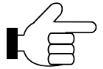 一般参加も受付しています。（参加費は無料です）第1回研修会開催のご案内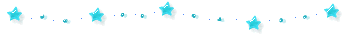 ≪開催要領≫○開催場所　　　インパルみの　　三豊市三野町下高瀬2014番地１○受講対象者　　　商工会青年部員及び一般参加者○参　加　費　　　無　　　料○申込方法　　　商工会豊中支所まで、住所・氏名・電話番号を電話またはメール、ＦＡＸでお知らせ下さい。【申込み及び問合せ先】三豊市商工会 豊中支所　Ｔｅｌ．０８７５－６２－２２７５　Ｆａｘ．０８７５－６２－５６５８　担当　豊坂　　　Ｅ-ｍａｉｌ　：　ｋ-ｔｏｙｏｓａｋａ＠ｓｈｏｋｏｋａｉ-ｋａｇａｗａ．ｏｒ．ｊｐ　青年部若手後継者育成事業　参加申込書※事業主様だけでなく、従業員教育の一助としても、是非ご活用ください。テーマ講　師日　時開催場所「顧客拡大のためのビジネスマナー活用」株式会社BRILLIANT　YOU　代表　多田祐子氏平成28年6月14日（火）19:00～21:00インパルみの（三豊市商工会本所）事業所名氏名電話番号＊平成28年6月10日（金）までにお申込みください＊平成28年6月10日（金）までにお申込みください